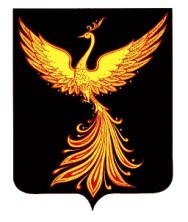 ЗАКЛЮЧЕНИЕконтрольно-счетного органа Палехского муниципального  района на проект решения Совета Пановского сельского поселения «О бюджете Пановского сельского  поселения на 2019 год и на плановый период 2020 и 2021 годов»п. Палех                                                                    «11» декабря  2018 года	1.Общие положенияНастоящее экспертное заключение подготовлено контрольно-счетной органом Палехского муниципального района (далее по тексту контрольно-счётный орган) на основе требований Бюджетного Кодекса Российской Федерации,  решения Совета Пановского сельского поселения от 18.09.2015 года № 11-1 «О бюджетном процессе Пановского сельского поселения» (с последующими изменениями и дополнениями), на основании решения Совета Палехского муниципального района от 29.09.2011 № 61 «Об утверждении Положения о контрольно-счетном органе Палехского муниципального района», иных законодательных и нормативных правовых актов Российской Федерации, Ивановской области и Палехского муниципального района.Проект решения Совета Пановского сельского поселения «О бюджете Пановского сельского поселения на 2019 год и на плановый период 2020 и 2021 годов», вместе с пояснительной запиской представлен в Контрольно-счетный орган Палехского муниципального района 14.11.2018г.Одновременно с проектом решения Совета Пановского сельского поселения «О бюджете Пановского сельского поселения на 2019 год и на плановый период 2020 и 2021 годов» были представлены:приложение 1 «Нормативы распределения доходов бюджета Пановского сельского поселения  на 2019 год и на плановый период 2020 и 2021 годов»;приложение 2 «Доходы бюджета Пановского сельского поселения по кодам классификации доходов бюджетов на 2019 год и на плановый период 2020 и 2021 годов»;приложение 3 «Перечень  главных администраторов доходов бюджета Пановского сельского поселения, закрепляемые  за ними виды (подвиды) доходов бюджета муниципального района на  2018 год и на плановый период 2019 и 2020 годов»;приложение 4 «Источники внутреннего финансирования дефицита бюджета Пановского сельского поселения на 2019 год и на плановый период 2020 и 2021 годов»;приложение 5 «Перечень главных администраторов источников внутреннего финансирования дефицита бюджета Пановского сельского поселения на 2019 год и на плановый период 2020 и 2021 годов»;приложение 6 «Распределение бюджетных ассигнований по целевым статьям (муниципальным программам Пановского сельского поселения и не включенным в муниципальные программы  Пановского сельского поселения направлениям деятельности органов местного самоуправления Пановского сельского поселения, группам, подгруппам видов расходов классификации  расходов бюджета Пановского сельского поселения на 2019 год;приложение 7 «Распределение бюджетных ассигнований по целевым статьям (муниципальным программам Пановского сельского поселения и не включенным в муниципальные программы Пановского сельского поселения направлениям деятельности органов местного самоуправления Пановского сельского поселения, группам, подгруппам видов расходов классификации  расходов бюджета Пановского сельского поселения на 2020 год и 2021 годов»;            - приложение 8 «Ведомственная структура расходов бюджета Пановского сельского поселения на 2019 год;            - приложение 9 «Ведомственная структура расходов бюджета Пановского сельского поселения на 2020 год и 2021 год;            - приложение 10 «Распределение бюджетных ассигнований бюджета Пановского сельского поселения по разделам и подразделам классификации расходов бюджетов на 2019 год и на плановый период 2020 и 2021 годов;      - приложение 11 «Программа муниципальных заимствований Пановского сельского поселения на 2019 год и на плановый период 2020 и 2021 годов;             -приложение 12 «Программа муниципальных гарантий Пановского сельского поселения в валюте Российской Федерации на 2019 год и на плановый период 2020 и 2021 годов».пояснительная записка к проекту решения Совета Пановского сельского поселения «О бюджете Пановского сельского поселения на 2019 год и на плановый период 2020 и 2021 годов»»;прогноз основных характеристик консолидированного бюджета Пановского сельского поселения на 2019 год и на плановый период 2020 и 2021 годов;оценка ожидаемого исполнения бюджета Пановского сельского поселения за 2018 год;основные направления бюджетной  и налоговой политики Пановского сельского поселения на 2019 год и на плановый период 2020 и 2021 годов;прогноз  социально-экономического  развития Пановского сельского поселения на 2019 год и на плановый период до 2021 года;предварительные итоги социально-экономического развития Пановского сельского поселения за 9 месяцев 2018 года и ожидаемые итоги социально-экономического развития за 2018 год;сведения о верхнем пределе муниципального долга по состоянию на 1 января года, следующего за очередным финансовым годом Пановского сельского поселения;проект Программы муниципальных заимствований Пановского сельского поселения на 2019 год и на плановый период 2020 и 2021 годов (приложение 11 к проекту решения Совета Пановского сельского поселения);проект Программы муниципальных гарантий Пановского сельского поселения  в валюте Российской Федерации на 2019 год и на плановый период 2020 и 2021 годов  (приложение 12 к проекту решения Совета Пановского сельского поселения);Перечень и содержание документов, представленных одновременно с проектом решения соответствует ст.184.1 и ст. 184.2 Бюджетного кодекса РФ.2. Прогноз социально-экономического развития Пановского сельского поселения на 2019 год и на плановый период 2020-2021 годов.Согласно ст. 37 БК РФ принцип достоверности бюджета означает надежность показателей прогноза социально-экономического развития соответствующей территории, реалистичность расчета доходов и расходов бюджета. Согласно ст.169 БК РФ проект бюджета составляется на основе прогноза социально-экономического развития в целях финансового обеспечения расходных обязательств.В представленном прогнозе учтена сложившаяся ситуация в экономической и социальной сферах, факторы и тенденции развития, ожидаемые итоги хозяйствующих субъектов за 2018 год.Условия, отражённые в прогнозе социально-экономического развития Пановского сельского поселения на 2019 год и на плановый период 2020 и 2021 годов содержат ожидаемые в текущем году и прогнозируемые на очередной финансовый год и плановый период значения показателей.Среднегодовая численность постоянно проживающего населения на 2019 год оценивается 1,556 тыс. человек. (на уровне 2018 года)По прогнозу в Пановском сельском поселении в 2019-2021 годах  ожидается умеренный рост  практически по всем экономическим показателям в абсолютном выражении и темпов роста в сопоставимых ценах.        Средняя заработная плата в 2019 году прогнозируется в размере 18,1 тыс. рублей. Дальнейший «темп роста» средней заработной платы в 2020 и в 2021 годах составит соответственно 4,9 % и 10,5 %.3. Общая характеристика проекта решения Совета Пановского сельского поселения «О бюджете Пановского сельского поселения на 2019 год и на плановый период 2020 и 2021 годов.»Представленный на утверждение Совета Пановского сельского поселения проект решения «О бюджете Пановского сельского поселения на 2019 год и на плановый период 2020 и 2021 годов» состоит из 9 пунктов и 12 приложений.Проектом предлагается утвердить следующие основные характеристики местного бюджета на 2019- 2021 года. (Таблица 1)Таблица 1.(тыс. руб.)Доходы и расходы местного бюджета в прогнозируемом периоде 2019-2020 гг запланированы в среднем ниже уровня доходов 2018 года в первоначальной редакции. Надо отметить, доходы и расходы бюджета на 2019 год запланированы на 1150,7 тыс. руб. (8,4%) меньше доходов и расходов, утвержденных решением Совета Пановского сельского поселения в первоначальной редакции и на 1308,4 тыс. руб. (9,4%) относительно ожидаемого исполнения бюджета за 2018 г.Дефицит бюджета в 2019 году и плановом периоде 2020-2021 годов составит 0,0 тыс. рублей.  Верхний предел муниципального внутреннего долга Пановского сельского поселения на 1 января 2020 года, а так же на 01 января 2021года и 01 января 2022 года планируется в сумме 0,0 тыс. рублей, в том числе верхний предел долга по муниципальным гарантиям в сумме 0,0 тыс. рублей.Общий объем бюджетных ассигнований, направленных на исполнение публичных нормативных обязательств, запланирован на 2019-2021 года в сумме 0,00 тыс.руб.Резервный фонд Пановского сельского поселения запланирован на 2019 год и на 2020 и 2021 года – по 50,0 тыс. руб. Проектом планируется, что в 2019 году местный бюджет будут исполнять 2 главных администратора доходов, 1- источник финансирования дефицита местного бюджета и 1  распорядитель бюджетных средств.4. Доходная часть Проекта бюджета Пановского сельского поселения на 2019 год и на плановый период 2020 и 2021 годовСогласно проекту решения Совета Пановского сельского поселения «О бюджете Пановского сельского поселения на 2019 год и на плановый период 2020 и 2021 годов» общий объём доходов бюджета запланирован на 2019 год в сумме 12 482 409,53 руб.Таблица 2 (тыс. руб.)Согласно представленному проекту доходы местного бюджета в 2019 году будут сформированы за счет:1) Налоговых и неналоговых поступлений в общей сумме 780,3 тыс.рублей, что на 0,6 % больше  относительно уровня налоговых и неналоговых доходов бюджета 2018 года в первоначальной редакции, и на уровне ожидаемого значения по исполнению доходов в 2018 году; 2) Безвозмездных поступлений в общей сумме 11 702,1 тыс. рублей, что на 9,0% меньше относительно уровня безвозмездных поступлений бюджета 2018года в первоначальной редакции и на 10,0 % меньше ожидаемого значения по исполнению доходов в 2018 году.Структура доходов местного бюджета на 2019 год представлена диаграммой: 4.1 Налоговые доходыАнализ показывает, что в 2018 году, как и прежде, основными источниками собственных (налоговых и неналоговых) доходов бюджета Пановского сельского поселения останутся налоговые доходы. На их долю в 2019 году придется 97,7 % от всей суммы налоговых и неналоговых доходов местного бюджета (780,3 тыс. руб.).Основными источниками поступлений налоговых доходов в местный бюджет в 2019 году будут поступления от налога на доходы физических лиц в общей сумме 225,6 тыс. рублей, что составит 29,6 % от всей суммы налоговых доходов и налога на имущество  – в сумме 504,2 тыс. рублей или 66,2% от всей суммы налоговых доходов.4.2 Неналоговые доходыЕдинственным источником поступлений неналоговых доходов бюджета Пановского сельского поселения в 2019 году и плановом периоде 2020 и 2021 годов по-прежнему остаются доходы, получаемые от имущества, находящегося в муниципальной собственности (арендная плата) в сумме 18,2 тыс. руб. 4.3 Безвозмездные поступленияВ составе доходов местного бюджета предусматриваются безвозмездные поступления из бюджетов других уровней.Согласно представленному проекту решения Пановского сельского поселения «О бюджете Пановского сельского поселения на 2019год и на плановый период 2020 и 2021 годов»  объём безвозмездных поступлений в районный бюджет предлагается утвердить на 2019 год в общей сумме 11 702,1 тыс. рублей, что составит 89,9 % от ожидаемой суммы поступлений за 2018 год. Объём указанных средств, предусмотренный проектом решения, характеризуется показателями, приведенными в таблице 3:                                                                                                                  Таблица 3 ( тыс. руб.)Анализ показывает, что основным источником безвозмездных поступлений в бюджет Пановского сельского поселения являются дотации от других бюджетов бюджетной системы Российской Федерации и межбюджетные трансферты из бюджета Палехского муниципального района, на их долю в 2019 году придется соответственно 66,7 % и 26,7 % от всей суммы безвозмездных поступлений в бюджет поселения.Субсидии от других бюджетов бюджетной системы Российской Федерации предусмотрены в сумме 690,2 тыс. рублей, что на 58,7 тыс. руб. больше ожидаемого на 2018 год, а субвенции - в сумме 80,2 тыс. руб., что на 19,6 тыс. руб. (32,3%)  больше уровня 2018 года). В последующем на основании показателей принятого областного закона об областном бюджете на 2019 год объемы безвозмездных поступлений  будут уточнены.5. Расходная часть Проекта бюджета Пановского сельского поселения на 2019 год и на плановый период 2020 и 2021 годовСтруктура расходов бюджета муниципального образования соответствует основным полномочиям поселения, определенным Законом Российской Федерации от 6 октября 2003 года №131-ФЗ «Об общих принципах организации местного самоуправления в Российской Федерации».Общий объем расходов бюджета Пановского сельского поселения в 2019 году планируется в сумме 12 482,4 тыс. рублей. Это на 1308,4 тыс. рублей или на 9,5% меньше ожидаемых расходов за 2018 год. Запланированные расходы бюджета на 2020 и 2021 год меньше величины расходов на 2019 год на 10,4 % и на 11,3% соответственно.    Структура расходов местного бюджета в разрезе разделов функциональной классификации бюджетных расходов 2019 года представлена диаграммой:Планируемые расходы местного бюджета в разрезе разделов функциональной классификации бюджетных расходов 2019-2021 годов в сравнении с 2018 годом отражены в таблице 4:                                                                                                Таблица 4(тыс. руб)Из таблицы видно, что в 2019 году и плановом периоде 2020 и 2021 значительных изменений в размере бюджетных расходов не планируется по сравнению с 2018 годом.  В 2019 -2021 годах, как и в предыдущие годы, наибольший удельный вес в расходах местного бюджета будут занимать расходы на «культуру»(37,5%), жилищно-коммунальные хозяйство (19,9%) и общегосударственные вопросы (24,2%) .6. Применение программно-целевого метода планирования расходов Проекта бюджета        Проектом бюджета расходы на 2019 год и на плановый период 2020 и 2021 годов предусмотрены по 4 муниципальным программам Пановского сельского поселения в соответствии со ст. 179 БК РФ. Финансирование мероприятий муниципальных программ планируется:в 2019 году – 11 394,9 тыс. рублей или 91,2 % от общего объема расходов бюджета на 2019 год;в 2020 году – 10 096,6 тыс. рублей, что составит 90,3 % общего объема расходов бюджета на 2020 год;в 2021 году – 9987,9 тыс. рублей или 90,2 % общего объема расходов бюджета на 2021 год.Наибольшую долю в расходах бюджета 2018 года в рамках муниципальных программ Пановского сельского поселения составляет, как и предыдущие годы, муниципальные программы «Повышение эффективности деятельности органов местного самоуправления Пановского сельского поселения» (23,8 %) и  «Сохранение и развитие культуры в Пановском сельском поселении» (37,5 %).В Проекте бюджета объем расходов на реализацию муниципальных программ соответствуют объемам финансирования, предусмотренными паспортами муниципальных программ, предоставленных с Проектом бюджета. Таблица 5(тыс. руб)Бюджетные ассигнования, предусмотренные на реализацию непрограммных мероприятий Пановского сельского поселения, в 2019 году составят 1087,5 тыс. руб., в 2020 году – 1087,5 тыс. руб., и в 2021 году -1087,5 тыс. рублей.Непрограммные расходы бюджета Пановского сельского поселения составят  8,7 % от общего объема утверждаемых расходов на 2019 год. В состав непрограммных расходов бюджета вошли: (Таблица 6)Таблица 6 (тыс. руб.)7.Источники внутреннего финансирования дефицита бюджета сельского поселения.      Бюджет Пановского сельского поселения на 2019 год и на плановый период 2020 и 2021 года планируется бездефицитным.8.Программа муниципальных заимствований Пановского сельского поселения на 2019 год и  на плановый период 2020 и 2021 годов.       Программа муниципальных заимствований Пановского сельского поселения на 2019 год и на плановый период 2020 и 2021 годов предусматривает осуществление заимствований в целях финансирования дефицита бюджета поселения, а также погашения долговых обязательств.  В 2019-2021 годах не планируется привлечение каких либо кредитов и заимствований.  9.Программа муниципальных гарантий Пановского сельского поселения в валюте Российской Федерации на 2019 год и на плановый период 2020 и 2021 годовПредоставление муниципальных гарантий Майдаковским сельским поселением  не планируется. Выводы:По результатам экспертизы Проекта бюджета Контрольно-счётный орган Палехского муниципального района считает, что Проект бюджета по основным параметрам является достоверным. С Проектом бюджета представлены документы и материалы в соответствии со ст. 184.2 БК РФ.Проект бюджета составлен сроком на три года – очередной финансовый год и плановый период в соответствии с п. 4 ст. 169 БК РФ.Проект бюджета содержит основные характеристики бюджета, установленные п. 3 ст. 184.1 БК РФ.При составлении Проекта бюджета соблюден принцип сбалансированности бюджета в соответствии со ст. 33 БК РФ.В Проекте бюджета применена классификация доходов, расходов, источников финансирования дефицита бюджета, утвержденная Приказом Минфина России от 01.07.2013 № 65н.В Проекте бюджета установлен верхний предел муниципального долга Пановского сельского поселения  на 1 января года, следующего за очередным финансовым годом и каждым годом планового периода в размере 0,00 рублей. Перечень утверждаемых в Проекте бюджета доходов соответствует ст. 41, 42, 61, 62 БК РФ.Проектом бюджета устанавливается размер резервного фонда администрации Пановского сельского поселения на 2019 год и на плановый период 2020 и 2021 годов с ограничениями, установленными п. 3 ст. 81 БК РФ.Доля расходов бюджета на финансирование мероприятий 4 муниципальных программ сельского поселения в 2019 году составляет 91,3 % от общего объема расходов бюджета на 2019 год. В Проекте бюджета объемы расходов на реализацию муниципальных программ соответствуют объемам, предусмотренным паспортами муниципальных программ.   ( п. 2 ст. 179 БК РФ.)Проект бюджета может быть принят к рассмотрению Советом Пановского сельского поселения Палехского муниципального района.Председатель контрольно-счетногооргана Палехскогомуниципального района                                                           Н.Н. БерёзкинаИнспектор контрольно-счетного органаПалехского муниципального района                                       Т.В. СкалозубКОНТРОЛЬНО-СЧЕТНЫЙ ОРГАНПАЛЕХСКОГО МУНИЦИПАЛЬНОГО РАЙОНА155620 Ивановская обл., п. Палех, ул. Ленина, д. 1тел./факс (49334) 2 – 23 – 97 , e-mail: kso.paleh@yandex.ru33Показатель2018 год, утверждено решением № 43 от 18.12.2017 г  в первоначальной редакцииОжидаемое исполнение бюджета 2018 год (справочно) Проект  ( тыс. руб.)Проект  ( тыс. руб.)Проект  ( тыс. руб.)Проект  ( тыс. руб.)Проект  ( тыс. руб.)Проект  ( тыс. руб.)Проект  ( тыс. руб.)Проект  ( тыс. руб.)Проект  ( тыс. руб.)Показатель2018 год, утверждено решением № 43 от 18.12.2017 г  в первоначальной редакцииОжидаемое исполнение бюджета 2018 год (справочно) 2019 годОтклонение от предыдущего года (т.руб./%)Отклонение от предыдущего года (т.руб./%)2020 годОтклонение от предыдущего года (т.руб./%)Отклонение от предыдущего года (т.руб./%)2021 годОтклонение от предыдущего года (т.руб./%)Отклонение от предыдущего года (т.руб./%)Показатель2018 год, утверждено решением № 43 от 18.12.2017 г  в первоначальной редакцииОжидаемое исполнение бюджета 2018 год (справочно) 2019 годтыс. руб%%2020 годтыс. руб%%2021 годтыс. руб%%Доходы, всего13633,113790,812482,4-1150,7-8,411184,1-1298,3-10,411075,4-108,7-1,0Налоговые и неналоговые доходы775,6780,4780,44,80,6803,523,13,0803,50,00,0Безвозмездные поступления12857,513010,411702,0-1155,5-9,010380,6-1321,4-11,310271,9-108,7-1,0Расходы, всего13633,113790,812482,4-1150,7-8,411184,1-1298,3-10,411075,4-108,7-1,0Дефицит/ профицит0,00,00,00,00,00,00,00,00,00,00,0Показатель2018 год, утверждено решением № 43 от 18.12.2017 г  в первоначальной редакцииОжидаемое исполнение бюджета 2018 год (справочно) Проект  ( тыс. руб.)Проект  ( тыс. руб.)Проект  ( тыс. руб.)Проект  ( тыс. руб.)Проект  ( тыс. руб.)Проект  ( тыс. руб.)Проект  ( тыс. руб.)Проект  ( тыс. руб.)Проект  ( тыс. руб.)Показатель2018 год, утверждено решением № 43 от 18.12.2017 г  в первоначальной редакцииОжидаемое исполнение бюджета 2018 год (справочно) 2019 годОтклонение от предыдущего годаОтклонение от предыдущего года2020 годОтклонение от предыдущего годаОтклонение от предыдущего года2021 годОтклонение от предыдущего годаОтклонение от предыдущего годаПоказатель2018 год, утверждено решением № 43 от 18.12.2017 г  в первоначальной редакцииОжидаемое исполнение бюджета 2018 год (справочно) 2019 годтыс. руб%2020 годтыс. руб%2021 годтыс. руб%Налоговые и неналоговые доходы775,6780,4780,34,70,6803,423,13,0803,40,00,0Налоги на прибыль, доходы212,6213,1225,613,06,1242,216,67,4242,20,00,0Налоги на имущество516,1526,7504,2-11,9-2,3510,76,51,3510,70,00,0ЕСХН28,718,832,33,612,532,30,00,032,30,00,0Доходы от использования имущества находящегося в государственной и муниципальной собственности18,218,218,20,00,018,20,00,018,20,00,0Прочие доходы0,03,60,00,0-0,00,0-0,00,0-Безвозмездные поступления12857,513010,011702,1-1155,4-9,010380,6-1321,5-11,310271,9-108,7-1,0Дотации7795,87941,37810,714,90,27338,2-472,5-6,07229,5-108,7-1,5Субсидии894,4631,5690,2-204,2-22,80,0-690,2-100,00,00,00,0Субвенции60,660,680,219,632,380,20,00,080,20,00,0Межбюджетные трансферты4106,74376,63121,0-985,7-24,02962,2-158,8-5,12962,20,00,0Доходы, всего13633,113790,412482,4-1150,7-8,411184,0-1298,4-10,411075,3-108,7-1,0Наименование доходаИсполнение бюджета за 9 месяцев 2018г. Ожидаемое исполнение в2018 годуОжидаемое исполнение в2018 годуПроект бюджета на 2019г. Проект бюджета на 2019г. (+/-) 2018год к ожидаемому исполнению (+/-) 2018год к ожидаемому исполнению Наименование доходаИсполнение бюджета за 9 месяцев 2018г. Ожидаемое исполнение в2018 годуОжидаемое исполнение в2018 годуПроект бюджета на 2019г. Проект бюджета на 2019г. в 2017 годув 2017 годуНаименование доходаИсполнение бюджета за 9 месяцев 2018г. тыс. рублейуд.вес % тыс. рублейуд.вес % тыс. рублей% Безвозмездные  поступления, всего9518,613010,0100,011702,1100,0-1307,9-10,1Дотации от других бюджетов5992,37941,361,07810,766,7-130,6-1,6Субсидии от других бюджетов481,7631,54,9690,25,958,79,3Субвенции от других бюджетов61,060,60,580,20,719,632,3Иные межбюджетные трансферты2983,64376,633,63121,026,7-1255,6-28,7Наименование разделаОжидаемое исполнение бюджета 2018гОжидаемое исполнение бюджета 2018г План 2019 год План 2019 год План 2020 год План 2020 год План 2021 год План 2021 годНаименование разделаОжидаемое исполнение бюджета 2018гОжидаемое исполнение бюджета 2018г План 2019 год План 2019 год План 2020 год План 2020 год План 2021 год План 2021 годНаименование разделаОжидаемое исполнение бюджета 2018гОжидаемое исполнение бюджета 2018г План 2019 год План 2019 год План 2020 год План 2020 год План 2021 год План 2021 годНаименование разделасуммауд.вес, %суммауд.вес, %Суммауд.вес, %Суммауд.вес, %Общегосударственные вопросы3024,121,93023,624,23023,627,03023,627,3Национальная оборона60,60,480,20,680,20,780,20,7Национальная безопасность и правоохранительная деятельность20,00,120,00,220,00,220,00,2Национальная экономика2301,416,71932,715,51915,417,11915,417,3Жилищно-коммунальное хозяйство3253,223,62486,019,92153,519,32045,818,5Профессиональная подготовка кадров30,00,230,00,230,00,330,00,3Культура, кинематография, средства массовой информации4871,535,34679,937,53731,433,43730,433,7Социальная политика180,01,3180,01,4180,01,6180,01,6Физическая культура и спорт50,00,450,00,450,00,450,00,5Всего13790,8100,012482,4100,011184,1100,011075,4100,0№ п/пНаименование муниципальной программы в Проекте бюджетаФинансирование, утвержденное реш Совета № 43 от 18.12.2017г в первоначальной редакции  на 2018гФинансирование, утвержденное реш Совета № 43 от 18.12.2017г в первоначальной редакции  на 2018гФинансирование муниципальной программы по проекту на 2019гФинансирование муниципальной программы по проекту на 2019готклонениеотклонение№ п/пНаименование муниципальной программы в Проекте бюджетаФинансирование, утвержденное реш Совета № 43 от 18.12.2017г в первоначальной редакции  на 2018гФинансирование, утвержденное реш Совета № 43 от 18.12.2017г в первоначальной редакции  на 2018гФинансирование муниципальной программы по проекту на 2019гФинансирование муниципальной программы по проекту на 2019готклонениеотклонение№ п/пНаименование муниципальной программы в Проекте бюджетатыс. руб.уд.вестыс. руб.уд.вестыс. руб.%%1Муниципальная программа  «Повышение эффективности деятельности органов местного самоуправления Пановского сельского поселения»2813,220,62973,623,8160,45,72Муниципальная программа «Развитие транспортной системы Пановского сельского поселения».2079,715,31932,715,5-147,0-7,13Муниципальная программа  «Благоустройство территории Пановского сельского поселения».1826,313,41808,714,5-17,6-1,04Муниципальная программа  «Сохранение и развитие культуры в Пановском сельском поселении»4935,236,24679,937,5-255,3-5,2Итого11654,485,511394,991,3-259,5-2,2Непрограммные расходы1978,714,51087,58,7-891,2-45,0Всего13633,1100,012482,4100,0-1150,7-8,4№ п/пНаименование непрограммного направления деятельности в Проекте бюджетаФинансирование, утвержденное реш Совета № 43 от 18.12.2017г в первоначальной редакции  на 2018гФинансирование, утвержденное реш Совета № 43 от 18.12.2017г в первоначальной редакции  на 2018гФинансирование непрограммных мероприятий по проекту на 2019гФинансирование непрограммных мероприятий по проекту на 2019готклонениеотклонение№ п/пНаименование непрограммного направления деятельности в Проекте бюджетаФинансирование, утвержденное реш Совета № 43 от 18.12.2017г в первоначальной редакции  на 2018гФинансирование, утвержденное реш Совета № 43 от 18.12.2017г в первоначальной редакции  на 2018гФинансирование непрограммных мероприятий по проекту на 2019гФинансирование непрограммных мероприятий по проекту на 2019готклонениеотклонение№ п/пНаименование непрограммного направления деятельности в Проекте бюджетатыс. руб.уд.вестыс. руб.уд.вестыс. руб.%%1Резервный фонд администрации Пановского сельского поселения  50,02,550,04,60,00,02Проведение мероприятий в области физической культуры и спорта в Пановском сельском поселении .50,02,550,04,60,00,03Обеспечение пожарной безопасности  в Пановском сельском поселении.20,01,020,01,80,00,04Предоставление дополнительного пенсионного обеспечения отдельным категориям граждан Пановского сельского поселения .180,09,1180,016,60,00,05Профессиональная подготовка, переподготовка и повышение квалификации в Пановском сельском поселении 30,01,530,02,80,00,06Осуществление части полномочий в соответствии с заключенными соглашениями по решению вопросов, связанных с организацией жилищно-коммунальных услуг .1038,852,5241,622,2-797,2-76,77Осуществление части полномочий в соответствии с заключенными соглашениями по решению вопросов, связанных с организацией ремонта муниципального жилья 549,327,8435,740,1-113,6-20,78Осуществление первичного воинского учета на территориях, где отсутствуют военные комиссариаты. 60,63,180,27,419,632,3Итого1978,7100,01087,5100,0-891,2-45,0